Учебно-тематический план 2 года обученияСодержание программыВводное занятие (2 ч.)Введение. Техника безопасности. Знакомство с правилами поведения во время занятий. Ознакомление с планом работы на год.Первоначальные понятия о техническом рисунке, чертеже, эскизе (10 ч.)Масштаб, нанесение размеров в начальном техническом моделировании. Порядок чтения и составления.Интерфейс системы КОМПАС3D. Операции построения и редактирования (30 ч.)Интерфейс системы КОМПАС-3Б. Построение геометрических объектов. Редактирование в КОМПАС-3Б. Управление окном Дерево построенияплоской детали. Сплайны, кривые Безье, NURBS- кривые (создание и редактирование). Задание системных параметров текста новых документов командой «Настройка». Построение разрезов и сечений с использованием инструментов системы КОМПАС 3D. Создание чертежей (15 ч.)Оформление чертежей по ЕСКД в Компас 3D. Подготовка 3D модели и чертежного листа. Оформление чертежей по ЕСКД в Компас 3D. Подготовка 3D модели и чертежного листа. Линии, разрезы и сечения. Разрезы на аксонометрических изображениях деталей с использованием инструментов системы КОМПАС. Выполнение чертежа сконструированного изделия.Трехмерное моделирование (46 ч.)Построение трехмерной модели прямоугольника и окружности. Создание винта и отверстия. Операции (выдавливание, вращение, кинематическая операция, операция по сечениям). Моделирование тела вращения на примере вала. Операции (выдавливание, вращение, кинематическая операция, операция по сечениям). Создаем 3D модель Корпус. Конструирование несложных деталей по заданным параметрам, условиям и функциональному назначению. Изменение свойств графических объектов в КОМПАС-ЗD. Библиотеки в КОМПАС-3D (64 ч.)Использование менеджера библиотек.Конструкторская библиотека. Библиотека Стандартные изделия. Системы расчета  Компас-Shaft 2D, 3D, система расчета  Компас-Spring, система APM FEM, создание пользовательских библиотек.Моделирование сборочных чертежей в КОМПАС-3D (30 ч.)Деталирование многослойного сборочного чертежа в системе КОМПАС-ЗD. Разнесенный показ сборки объекта. Создание сборки узла механизма. Проект «Создание модели сборочного чертежа по выбору».Анимация сборки кривошипа.Анимация сборки примитивного двигателя.Проект «Создание анимации механизма по выбору».Загрузка моделей и изготовление деталей на фрезерно-гравировальном станке Roland SRM-20, 3D принтере Zenit (15ч.)Фрезерно-гравировальный станок Roland SRM-20. 3D принтере Zenit. Загрузка моделей и изготовление деталей на фрезерно-гравировальном станке Roland SRM-20, 3D принтере Zenit.Промежуточная аттестация (2 ч.)Проведение промежуточной аттестацииИтоговое занятие (2 ч.)Защита проектов. Подведение итогов. Награждение.Учебно-тематический план 3 года обученияСодержание программыВводное занятие (2 ч.)Введение. Техника безопасности.Общие требования к выполнению технического рисункаи его разработка с помощью компьютерной графики (4ч).Масштаб, нанесение размеров в начальном техническом моделировании. Порядок чтения и составления плоской детали.Изображение 2D геометрических примитивов (8ч.) Построение отрезков. Построение прямоугольников. Построение окружностей. Построение дуг. Построение ломаных линий. Построение элемента «Сплайн». Построение замкнутых контуров. Виды линий и их выбор.Управление 2D изображениями (12ч.)Удаление 2D изображений. Перенос 2D изображений. Поворот 2D изображений. Копирование 2D изображений. Зеркальное отражение 2D изображений. Булевы операции с 2D изображениями. Динамическое перемещение 2D изображений, приближение или отдаление изображений.Редактирование 2D изображений, приближение или отдаление изображений (6ч.). Скругление углов. Срезание фасок углов. Тримирование. Продление. Штрихование области.Объемное 3D моделирование (12ч.) Виды объемных изображений. Способы создания объемных изображений (формообразующие операции).  Построение объемных изображений «Проволока», «Труба» и «Сфера». Построение объемных изображений методом смещения профиля. Построение 3D моделей на основе созданных тел. Управление 3D изображениями. Удаление элементов. Масштабирование  объемных изображений. Задание  рабочее плоскости. Булевы операции с 3D изображениями. Редактирование 3D изображений  (4ч.)Получение аксонометрического изображения с 3D модели. Сохранение выполненных разработок и печать результатов проектирования.Обработка деталей на фрезерных станках с ЧПУ(фрезерный станок с ЧПУ PDS-F5, Roland SRM-20) (44ч.)Конструктивные особенности малогабаритного фрезерного станка с ЧПУ модели РФ-А5 ДС. Принципы построения системы координат фрезерного станка с ЧПУ. Виртуальный пульт малогабаритного фрезерного станка с ЧПУ модели РФ-А5 ДС. Виртуальный пульт малогабаритного фрезерного станка с ЧПУ модели РФ-А5 ДС. Включение и основные приемы ручного управления с пульта малогабаритным фрезерным станком с ЧПУ. Установка тисков на рабочем столе. Выверка расположения тисков параллельно осям координат станка. Назначение нулевой точки детали в режиме ручного управления станка. Основы геометрических вычислений координат при фрезерной обработке на станках с ЧПУ. Основы геометрических вычислений координат при фрезерной обработке на станках с ЧПУ. Технологические основы фрезерной обработки на станках с ЧПУ. Введение в программирование. Вспомогательные функции. Подготовительные функции. Программирование паузы и линейной интерполяции. Загрузка управляющей программы на виртуальный пульт. Редактирование программы и запуск обработки. Программирование выбора базовой плоскости, способа отсчета перемещений, смещения нулевой точки детали, возврата на базу. Подготовительные функции круговой интерполяции. Фрезерование контура детали. Коррекция на радиус фрезы. Постоянные технологические циклы. Программирование циклов сверления.Обработка деталей на токарных станках с ЧПУ (токарный станок с ЧПУ RDS-T) (62ч.)Конструктивные особенности малогабаритного токарного станка с ЧПУ модели РТ-4.2 ДС. Принципы построения системы координат токарного станка с ЧПУ. Виртуальный пульт малогабаритного станка с ЧПУ модели РТ-4.2 ДС. Включение и основные приемы ручного управления с пульта малогабаритным токарным станком с ЧПУ. Установка в револьверной головке эталонного резца. Назначение нулевой точки детали в режиме ручного управления с пульта. Основы геометрических вычислений координат при токарной обработке на станках с ЧПУ. Технологические основы токарной обработки на станках с ЧПУ. Основные сведения о составе управляющей программы. Основные сведения о составе управляющей программы. Введение в программирование. Вспомогательные функции. Подготовительные функции. Программирование паузы и линейной интерполяции. Загрузка управляющей программы на виртуальный пульт. Редактирование программы и запуск обработки. Программирование способа отсчета перемещений. Программирование смещения нулевой точки детали. Программирование возврата на базу. Подготовительные функции круговой интерполяции. Определение и внесение в базу данных системы ЧПУ корректоров на смещение осевого инструмента. Определение при помощи измерительного индикатора корректоров на смещение осевого инструмента. Постоянные технологические циклы. Программирование нарезания резьбы.Сквозная технология в CAD/CAM (58ч.)Создание объемной модели детали. Разделение пресс-формы. Создание управляющей программы для изготовления пресс-формы. Переход в технологический модуль. Изменение положения начала системы координат. Задание технологической команды «Заготовка». Задание положения начала цикла. Задание плоскости холостых ходов. Создание перехода фрезеровать колодец. Расчет траектории движения инструмента и моделирование обработки. Просмотр файла CLData. Преобразование «CLData» в управляющую программу. Создание операций технологического процесса для оборудования с ЧПУ. Создание операционных эскизов. Создание технологических переходов. Изготовление деталей на станках с ЧПУ. Разработка и создание проекта.Защита проектов (4ч.)Защита проектов.Итоговая аттестация (2 ч.)Проведение итоговой аттестацииИтоговое занятие (2 ч.)Зачет.Методическое обеспечениеЛитература1.Метод проектов – технология компетентностно-ориентированного образования:-под редакцией проф.Е.Я.Когана-Самара: Учебная литература,20062.Технический труд. Технические и проектные задания для учащихся 5-9 классы». - М.: Дрофа, 20083.Потемкин А. Инженерная графика. Просто и доступно. М.: Изд. Лори, 2000.4.Серебреницкий П.П. Программирование для автоматизированного оборудования: учебник для средн. проф. учебных заведений. - М.:Высш. шк. 2003 - 592с.ПриложенияПриложение 1Робот обнаруживает препятствие. На роботе датчик касания смотрит вперед. Робот начинает двигаться. Как только обнаружится касание с препятствием, робот должен остановиться.Из скольки блоков состоит ваша программа?Остановился робот сразу после касания или еще пытался продолжить двигаться?За счет какого действия в программе нужно остановить робота, сразу после обнаружения нажатия?Простейший выход из лабиринта. Напишите программу, чтобы робот выбрался из лабиринта вот такой конфигурации: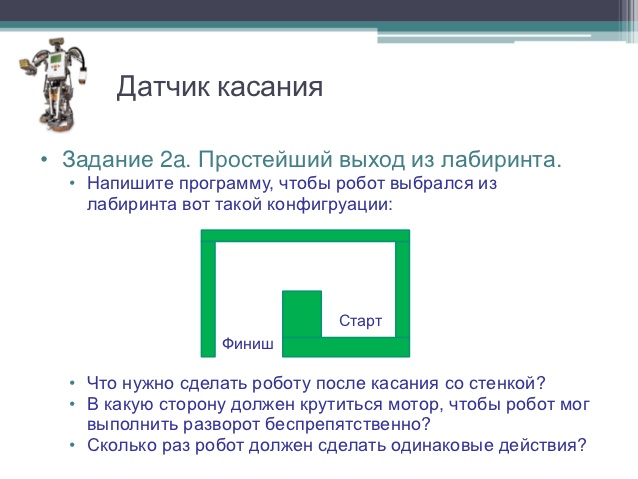 Что нужно сделать роботу после касания со стенкой?В какую сторону должен крутиться мотор, чтобы робот мог выполнить разворот беспрепятственно?Сколько раз робот должен сделать одинаковые действия?Ожидание событий от двух датчиков.Установите на роботе два датчика касания – один смотрит вперед, другой – назад.Напишите программу, чтобы робот менял направление движения на противоположное при столкновении с препятствием, при этом:При движении вперед опрашивается передний датчикПри движении назад опрашивает задний датчикУправление звуком.Робот должен начать двигаться после громкого хлопка.После еще одного хлопка робот должен повернуть на 180 градусов и снова ехать впередИспользовать цикл, чтобы повторять действия из шага 2.Робот обнаруживает препятствие.Датчик расстояния на роботе смотрит вперед. Робот двигается до тех пор, пока не появится препятствие ближе, чем на 20 см.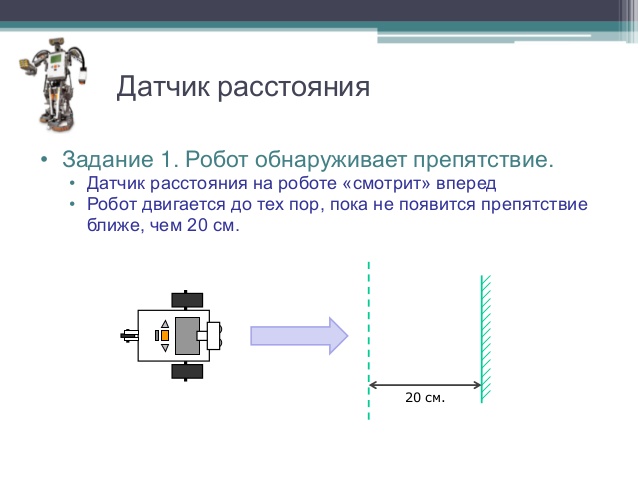 Парковка. Датчик расстояния смотрит в сторону. Робот должен найти пространство для парковки между двумя «автомобилями» и выполнить заезд в обнаруженное пространство.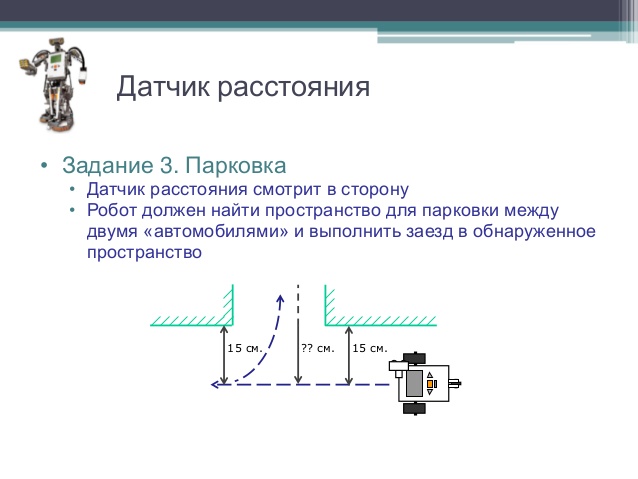 Черно-белое движение.Пусть робот доедет до темной области, а затем съедет обратно на светлую.Добавьте цикл в программу – пусть робот перемещается вперед-назад попеременно, то на темную, то на светлую область.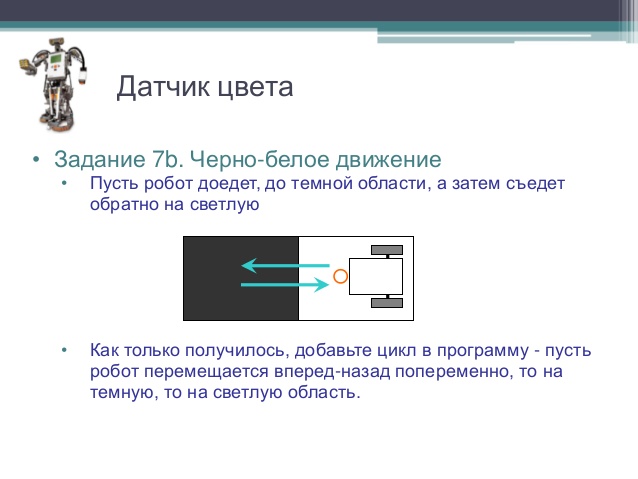 Движение вдоль линии.Пусть робот перемещается попеременно, то на темную, то на светлую область. Движение должно выполняться поочередно то одним, то другим колесом. Используйте линии разной толщины.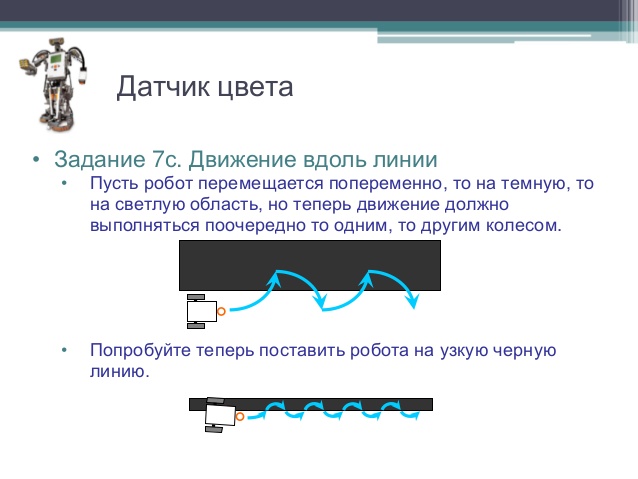 Робот-уборщик.Роботу понадобятся датчик расстояния и цвета. Задача робота обнаружить внутри ринга весь мусор и вытолкнуть их за черную линию, ограничивающую ринг. Сам робот не долен выезжать за границу ринга.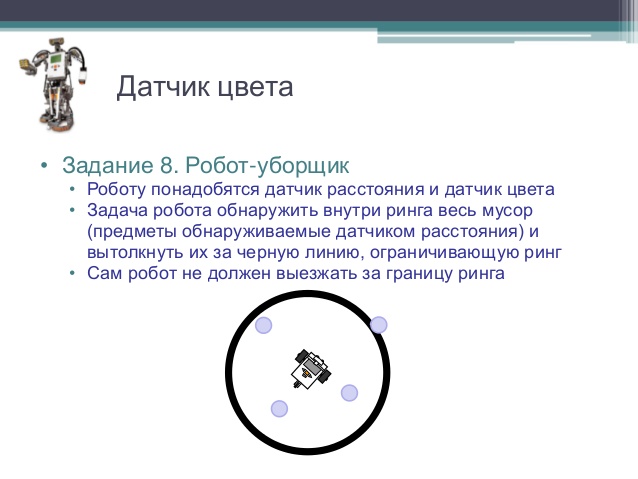 Красный цвет – дороги нет.Робот-тележка должен пересекать черные полоски – дорожки, при пересечении говорить «Black». Как только ему встретиться красная дорожка – он должен остановиться. Задание нужно выполнить с использованием вложенных условий.Приложение 2Назначение САПР Компас 3^ .2.Что включает в себя программная среда САПР Компас 3^?Какие типы файлов можно создавать в программе Компас 3^ ?4.Что такое ЕСКД? Для чего нужна ЕСКД?Как запускается программа КОМПАС 3^ ?Как можно получить текущую справочную информацию о программеКОМПАС 3^ ?Какие новые документы можно создавать в Компас 3^ ?:Количество локальных систем координат, допустимое в Компас 3^ ?9.Что делать, если вы хотите узнать больше о командах или любом объекте системы КОМПАС-ЗБ?Где находится начало абсолютной системы координат чертежа?Где находится начало абсолютной системы координат фрагмента?Где находится начало абсолютной системы координат детали?Укажите как можно задать параметры формата в программе Компас ЗБ?14.Ориентация листа чертежа. Какой она бывает и как задается в программе Компас 3^?Где помещают основную надпись на чертеже?Вопросы ко второй контрольной точке (текущий контроль):Какие основные сведения указывают в основной надписи производственного чертежа?Какие основные сведения указывают в основной надписи учебногочертежа?С помощью каких команд можно заполнить основную надпись чертежа?Какие команды для ввода правильного многоугольника Вы знаете?Назовите параметры для ввода правильного многоугольника.6.Зачем нужны точные построения?На чем основан метод точных привязок?В чем разница между локальными и глобальными привязками?Какие параметры имеет команда Скругление?По какой команде на панели Редактирования можно удалить лишние элементы на чертеже?Назовите основные элементы интерфейса системы трехмерного (3^) твердотельного моделирования их назначениеКак расположены оси изометрической проекции?Как откладывают размеры при построении изометрической проекции предмета по осям X, У, 2?14.Что такое правильные многогранники?15. Дайте определение тел вращения: цилиндра, конуса, шара.Вопросы к зачету(промежуточная аттестация):Назначение САПР Компас 3^ .2.Что включает в себя программная среда САПР Компас 3^?3.Какие типы файлов можно создавать в программе Компас 3Э ?4.Что такое ЕСКД? Для чего нужна ЕСКД?Как запускается программа КОМПАС 3^ ?Как можно получить текущую справочную информацию о программеКОМПАС 3^ ?Какие новые документы можно создавать в Компас 3^ ?:Количество локальных систем координат, допустимое в Компас 3^ ?9.Что делать, если вы хотите узнать больше о командах или любом объекте системы КОМПАС-3Б?Где находится начало абсолютной системы координат чертежа?Где находится начало абсолютной системы координат фрагмента?Где находится начало абсолютной системы координат детали?Укажите как можно задать параметры формата в программе Компас 3Б?14.Ориентация листа чертежа. Какой она бывает и как задается в программе Компас 3^?Где помещают основную надпись на чертеже? Какие основные сведения указывают в основной надписи производственного чертежа?Какие основные сведения указывают в основной надписи учебного чертежа?С помощью каких команд можно заполнить основную надпись чертежа?Какие команды для ввода правильного многоугольника Вы знаете?Назовите параметры для ввода правильного многоугольника.21.Зачем нужны точные построения?На чем основан метод точных привязок?В чем разница между локальными и глобальными привязками?Какие параметры имеет команда Скругление?По какой команде на панели Редактирования можно удалить лишние элементы на чертеже?Назовите основные элементы интерфейса системы трехмерного (3^) твердотельного моделирования, их назначениеКак расположены оси изометрической проекции?Как откладывают размеры при построении изометрической проекции предмета по осям X, У, 2?29.Что такое правильные многогранники?Приложение 3Вопрос 1Какой язык для программирования обработки на станках с ЧПУ является наиболее популярным?Варианты ответовИСО 7 битELAN-25PROMPTВопрос 2Что необходимо сделать в первую очередь после включения станка?Варианты ответовПереместить исполнительные органы в его нулевую точку для синхронизации с СЧПУПроверить хорошо ли закреплена заготовкаВыбрать инструмент для обработкиВопрос 3Какая точка является базовой для шпинделя?Варианты ответовТочка пересечения его диагоналейТочка пересечения направляющихТочка пересечения торца шпинделя с собственной осью вращенияВопрос 4Какие коды используются для определения рабочей системы координат?Варианты ответовG41-G49G54-G59G84-G89Вопрос 5Что такое рабочее смещение?Варианты ответовРасстояние от нуля станка до шпинделяРасстояние от нуля станка до нуля детали вдоль определенной осиРасстояние от шпинделя до нуля деталиВопрос 6Какой адрес указывает на соответствующий регистр компенсации длины инструмента?Варианты ответовDHLВопрос 7В чем заключается программирование в абсолютных координатах?Варианты ответовКоординаты точек отсчитываются от постоянного начала координатКоординаты последующей точки отсчитываются от предыдущейКоординаты точек отсчитываются от нулевой точки станкаВопрос 8В чем заключается программирование в относительных координатах?Варианты ответовКоординаты точек отсчитываются от постоянного начала координатКоординаты последующей точки отсчитываются от предыдущейКоординаты точек отсчитываются от нулевой точки станкаВопрос 9При помощи каких кодов происходит переключение между относительными и абсолютными координатами?Варианты ответовG89, G90G90, G91G91, G92Вопрос 10Для чего в УП используются комментарии?Варианты ответовДовести до оператора станка определенную технологическую операциюЗадать определенные данные для обработки заготовкиОписать последовательность обработкиВопрос 11Из чего состоит УП?Варианты ответовКадровКодовАдресовВопрос 12Коды с адресом G называются…Варианты ответовБазовымиВспомогательнымиПодготовительнымиВопрос 13Коды с адресом М называются…Варианты ответовОсновнымиБазовымиВспомогательнымиВопрос 14Из чего состоит слово данных?Варианты ответовАдреса и числаАдресаЧислаВопрос 15Для чего в начале программы находятся код начала программы и номер программы?Варианты ответовЧтобы СЧПУ могла отделить в памяти одну программу от другойЧтобы СЧПУ могла начать работу программы обработкиЧтобы оператор мог различить программыВопрос 16В чем преимущество модальных G кодов перед немодальными?Варианты ответовМодальные коды действуют только в том кадре в котором находятсяМодальные коды действуют бесконечно долго, пока их не отменят другим кодомНемодальные коды действуют бесконечно долго, пока их не отменят другим кодомВопрос 17Для чего нужны строки безопасности?Варианты ответовДля перевода СЧПУ в режим работыДля перевода СЧПУ в определенный стандартный режим и отмена ненужных функцийДля отмены ненужных функцийВопрос 18Могут ли два модальных кода из одной функциональной группы быть активны в одно и то же время?Варианты ответовДаНетИногдаВопрос 19Для чего применяется ускоренное перемещение?Варианты ответовДля быстрого перемещения инструмента к позиции обработки или безопасной позицииДля быстрого выполнения обработкиДля быстрого отвода инструментаВопрос 20Зачем нужен зазор между поверхностью и точкой, в которую перемещается инструмент с помощью кода G00?Варианты ответовВо избежание столкновения инструмента с заготовкойДля перехода в рабочий режим обработкиВо избежание неверного позиционированияВопрос 21В чем разница между G01 и G00?Варианты ответовПри действии кода G01 инструмент перемещается с заданной скоростью при которой не возможна обработка материалаПри действии кода G01 инструмент перемещается с заданной скоростью при которой возможна обработка материалаПри действии кода G00 инструмент перемещается с заданной скоростью при которой возможна обработка материалаВопрос 22В чем разница между G02 и G03?Варианты ответовG02 круговая интерполяция по часовой стрелке и G03 круговая интерполяция против часовой стрелкиG02 круговая интерполяция против часовой стрелки и G03 круговая интерполяция по часовой стрелкеG02 круговая интерполяция на ускоренной подаче и G03 круговая интерполяция на рабочей подачеВопрос 23Для чего в кадре круговой интерполяции указывают I, J, K слова данных?Варианты ответовДля задания координат конечной точки дугиДля задания координат центра дугиДля задания координат начальной точки дугиВопрос 24При помощи каких кодов выполняется останов управляющей программы?Варианты ответовМ00 и М01М02 и М30М05Вопрос 25С помощью каких кодов происходит управление подачей СОЖ?Варианты ответовМ06,М07М07,М08,М09М06,М07,М08Вопрос 26В чем разница между кодами М03 и М04?Варианты ответовОдин запускает, а другой останавливает вращение шпинделяДля подачи СОЖ в зону резания в различном видеВ направлении вращения шпинделяВопрос 27В чем разница между М30 и М02?Варианты ответовМ30 перематывает программу в её началоМ02 перематывает программу в её началоМ02 запускает, а М30 завершат работу программыВопрос 28В чем разница между М00 и М01?Варианты ответовМ00 запрограммированный останов, М01 останов по выборуМ00 останов по выбору, М01 запрограммированный остановМ00 останов на короткое время, М01 останов на более длительное времяВопрос 29Укажите команду для автоматической смены инструментаВарианты ответовМ05М06М09Вопрос 30Что называется постоянным циклом?Варианты ответовЧасто повторяющиеся циклы в управляющей программеСпециальные макропрограммы заложенные а СЧПУ для выполнения стандартных операций механической обработкиЦиклы сверленияВопрос 31В чем смысл использования постоянных циклов?Варианты ответовЭкономят время обработкиУпрощают и экономят время написания программыУпрощают обработку деталиВопрос 32Что определяется при помощи  Р слова данных при работе постоянных циклов?Варианты ответовМощность сверленияВремя ожидания на дне отверстияВремя обработки одного отверстияВопрос 33Что определяется при помощи  R слова данных при работе постоянных циклов?Варианты ответовРадиусРасстояние до плоскости отводаРасстояние до исходной плоскостиВопрос 34Для чего необходимо указывать код G80 в УП?Варианты ответовОстановка программыОтмена постоянного циклаОтмена заданных координатВопрос 35Для чего используют цикл прерывистого сверления?Варианты ответовДля сверления глубоких отверстий более одного диаметраДля сверления глубоких отверстий более трех диаметровДля нарезания резьбы в отверстииВопрос 36Что определяется при помощи Q слова данных?Варианты ответовВремя задержки на дне отверстияОтносительную глубину рабочего хода сверлаГлубину заглубленияВопрос 37В чем разница между G98 и G99 в постоянных циклах?Варианты ответовК какой плоскости происходит возврат инструмента в конце каждого цикла и между всеми обрабатываемыми отверстиямиПереводит программу из относительной в абсолютную систему координатОт какой плоскости начинается работа постоянного циклаВопрос 38Для чего используют функцию автоматической коррекции на радиус инструмента?Варианты ответовДля автоматического изменения радиуса при обработкеДля автоматического смещения траектории инструмента относительно исходного контураДля автоматической смены инструмента с другим радиусомВопрос 39Укажите G коды для автоматической коррекции радиуса инструментаВарианты ответовG41, G42, G40G43, G44, G40G41, G42, G49Вопрос 40Откуда система ЧПУ «узнает» о диаметре используемого инструмента?Варианты ответовПри помощи адреса DПри помощи адреса СПри помощи адреса НВопрос 41Какова должна быть длина прямолинейного участка подвода и отвода при включении автоматической коррекции на радиус инструмента?Варианты ответовНе меньше величины радиуса инструментаНе менее трех диаметров инструментаНе менее 5 ммВопрос 42Какой код отменяет автоматическую коррекцию на радиус инструмента?Варианты ответовG43G49G40Вопрос 43На что указывает слово данных Р?Варианты ответовНазвание подпрограммыСколько раз нужно вызвать подпрограммуКоличество внешних подпрограммВопрос 44Для чего используется код М98?Варианты ответовДля вызова внутренних подпрограммДля вызова внешних подпрограммДля вызова основной программыВопрос 45Для чего используется код М99?Варианты ответовКод окончания работы основной программыКод окончания работы подпрограммыКод окончания работы индивидуальной программыВопрос 46Выбор какой рабочей плоскости включат подготовительная функция G17?Варианты ответовXYXZYZВопрос 47При помощи адреса Т осуществляется управление…?Варианты ответовКомпенсацией длины инструментаМагазином инструментаКоррекцией на радиус инструментаВопрос 48Адрес О указывает системе ЧПУ на….?Варианты ответовНомер инструмента в магазине инструментовНомер управляющей программыНомер вызываемой подпрограммыВопрос 49Укажите символ в УП указывающий на пропуск кадра?Варианты ответов;/%Вопрос 50С помощью какого кода производится выдержка с заданным временем?Варианты ответовG04G05G06№п/пРазделы, темыВсегоТеорияПрактикаВводное занятие22Первоначальные понятия о техническом рисунке, чертеже, эскизе1010Интерфейс системы КОМПАС-3D. Операции построения и редактирования301020Создание чертежей14104Трехмерное моделирование461630Библиотеки в КОМПАС-3D641450Моделирование сборочных чертежей в КОМПАС-3D30426Загрузка моделей и изготовление деталей на фрезерно-гравировальном станке Roland SRM-20, 3D принтере Zenit16214Промежуточная аттестация22Итоговое занятие22ИТОГО:21668148№п/пРазделы, темыВсегоТеорияПрактикаВводное занятие22Общие требования к выполнению технического рисунка и его разработка с помощью компьютерной графики.422Изображение 2D геометрических примитивов.844Управление 2D изображениями.1248Редактирование 2D изображений, приближение или отдаление изображений.624Объемное 3D моделирование1248Редактирование 3D изображений.422Обработка деталей на фрезерных станках с ЧПУ (Фрезерный станок с ЧПУ PDS-F5, Roland SRM-20)441430Обработка деталей на токарных станках с ЧПУ (Токарный станок с ЧПУ RDS-T)622240Защита проектов4		4Итоговая аттестация22Итоговое занятие22Итого:21684132№п/пНаименование товараКоличество(шт.)ФотоИнтерактивная доска 78* Promethean TZ_78 ActivBoard 10Touch Dry Erase 1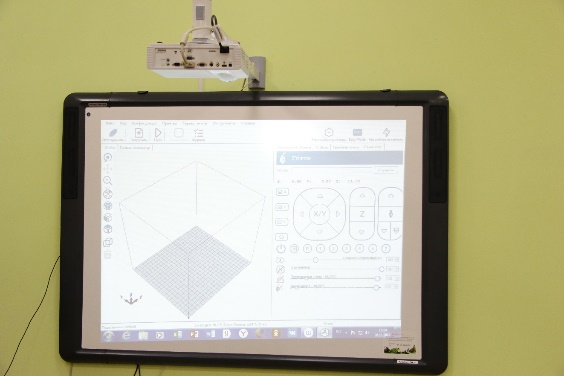 Проектор Optoma X305ST с креплением для проектора Polymedia 1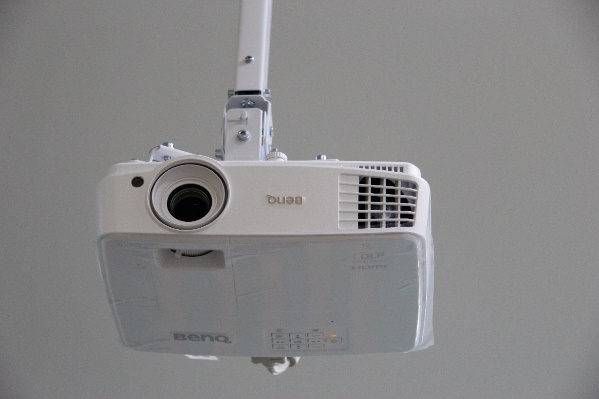 Веб камера Logitech Brio 4K1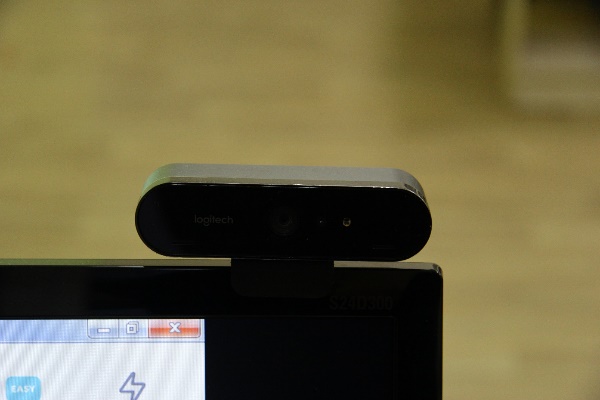 Ноутбук Acer EX2519-POBD 4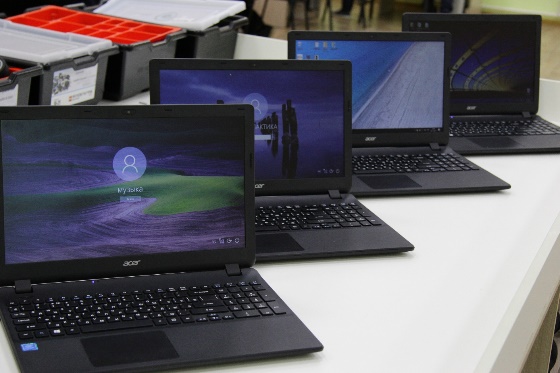 Офисный компьютер MicroXperts C300-2, монитор Samsung S24D300H, комплект клавиатура + мышь Logitech Desktop MK120 3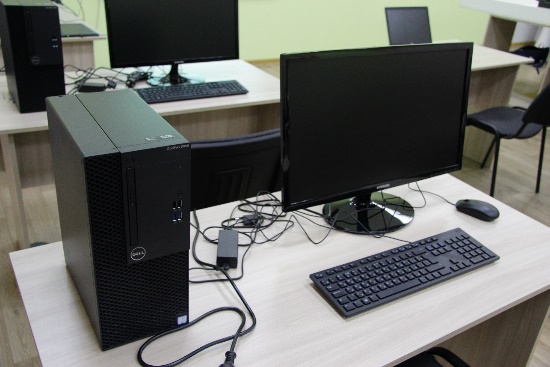 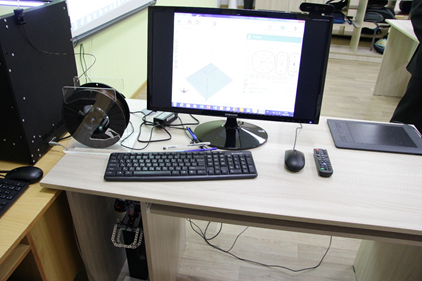 Базовый набор LEGO MINDSTROMS EDUCATION EV3 LEGO 45544Ресурсный набор LEGO MINDSTROMS EDUCATION EV3 LEGO 4556021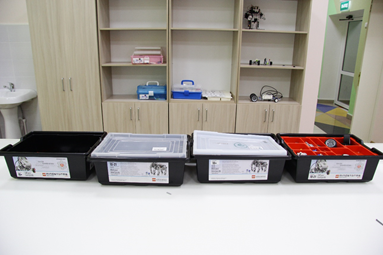 Конструктор MGBot на гусеничной платформеКомплект для участия в соревнованиях WorldSkills по компетенции «Интернет вещей» Smart AgricultureРесурсный набор ЙоТик244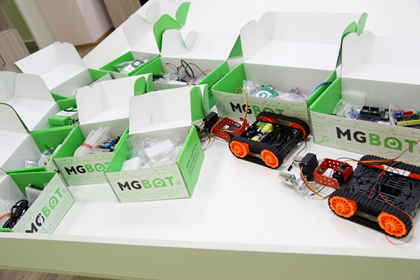 Умная теплица WiFi 1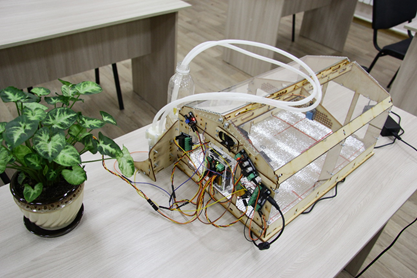 Фрезерно-гравировальный станок Roland SRM-20 1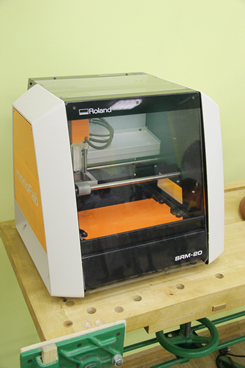 Устройство для ввода информации для проведения мероприятия WACOM Intuos Pro S (Small) PTH-451-RUPL 2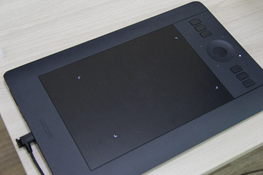 3D принтер Zenit 1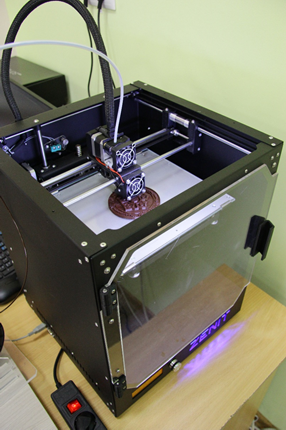 Принтер EPSON L312, струйный 1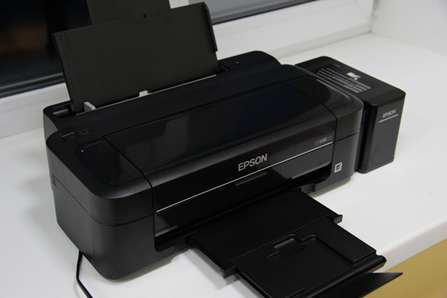 Робот манипулятор1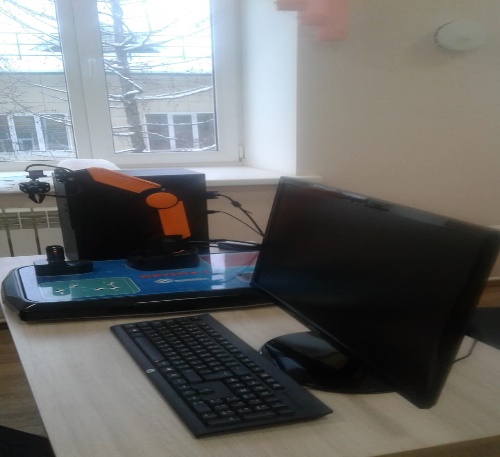 Фрезерный станок с ЧПУ RDS-F51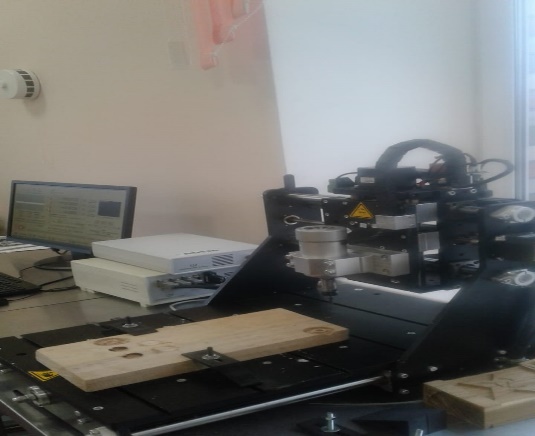 Токарный станок с ЧПУ RDS-T1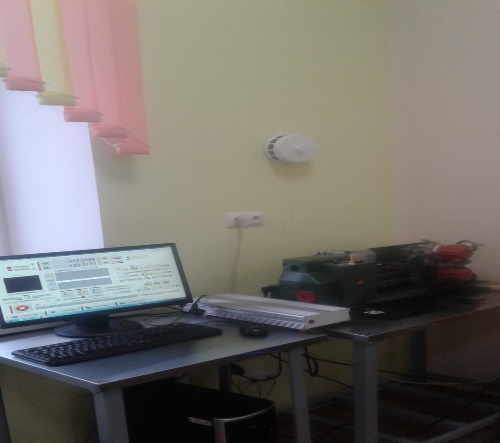 